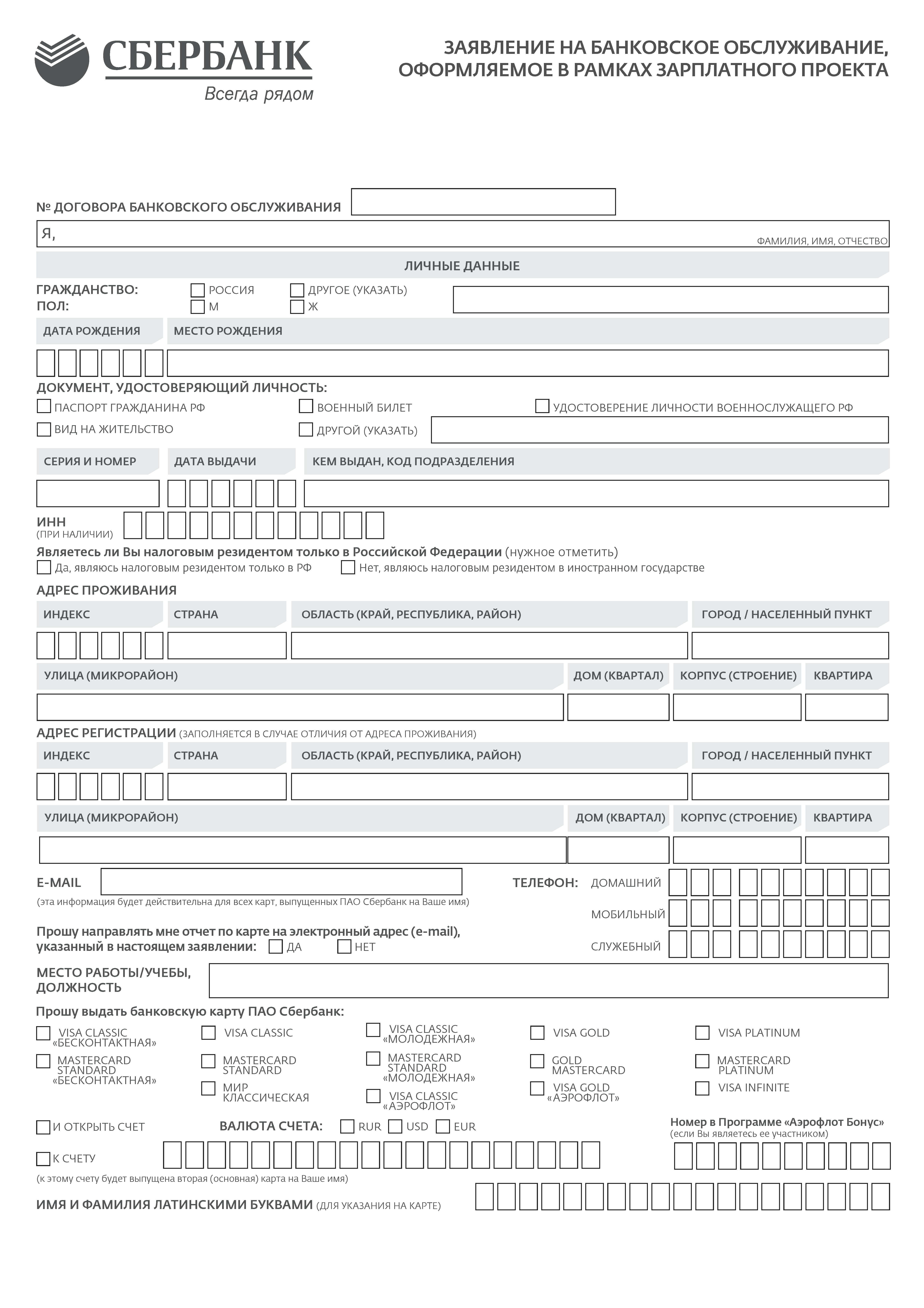 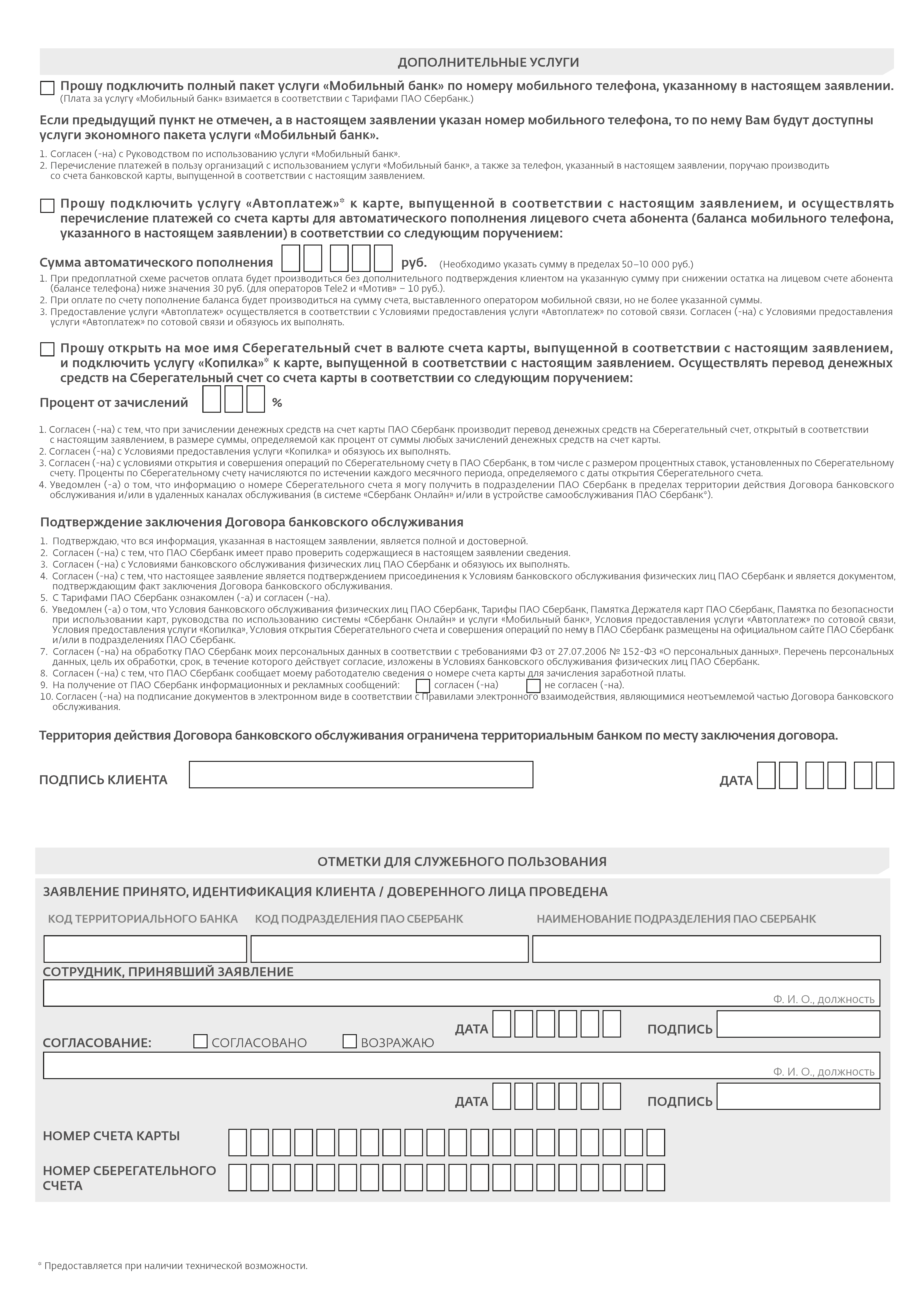 	НИУ ВШЭ-Санкт-Петербург, студент	НИУ ВШЭ-Санкт-Петербург, студент	НИУ ВШЭ-Санкт-Петербург, студент	НИУ ВШЭ-Санкт-Петербург, студент	НИУ ВШЭ-Санкт-Петербург, студент	НИУ ВШЭ-Санкт-Петербург, студент	НИУ ВШЭ-Санкт-Петербург, студент	НИУ ВШЭ-Санкт-Петербург, студент	НИУ ВШЭ-Санкт-Петербург, студент	НИУ ВШЭ-Санкт-Петербург, студент	НИУ ВШЭ-Санкт-Петербург, студент	НИУ ВШЭ-Санкт-Петербург, студент	НИУ ВШЭ-Санкт-Петербург, студент	НИУ ВШЭ-Санкт-Петербург, студент	НИУ ВШЭ-Санкт-Петербург, студент	НИУ ВШЭ-Санкт-Петербург, студент	НИУ ВШЭ-Санкт-Петербург, студент	НИУ ВШЭ-Санкт-Петербург, студент VISA_INFINITE VISA_INFINITE++++